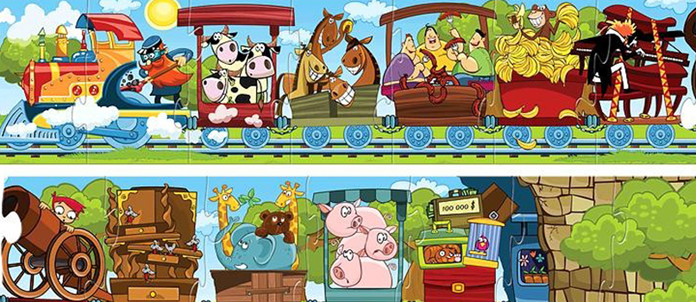 Źródło: https://faktypilskie.pl/imprezy_zdjecia/1570_b.jpg